Chronologie British Empire (1585-1900) Harry Havekes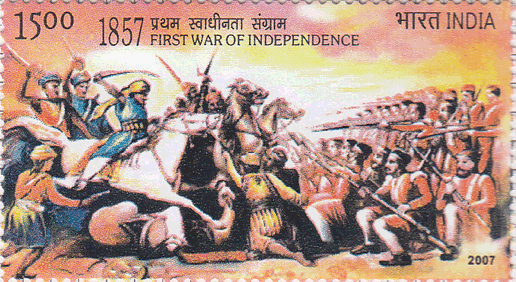 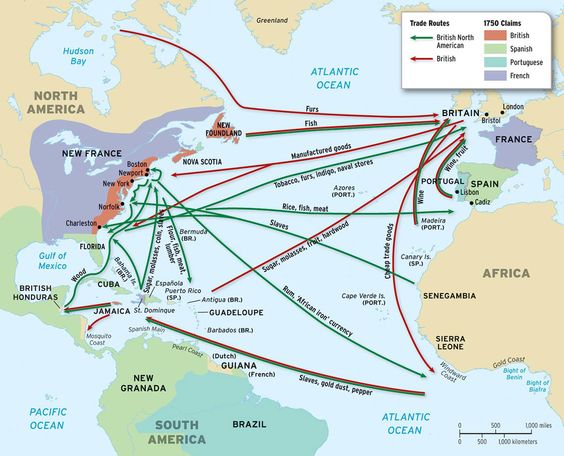 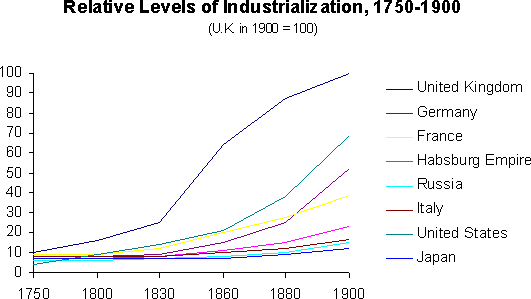 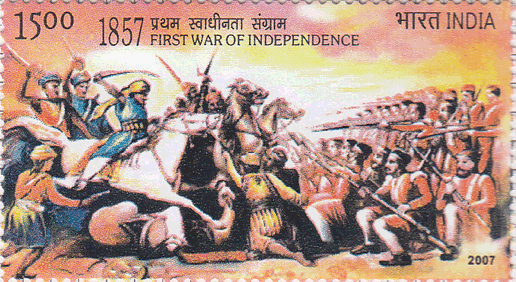 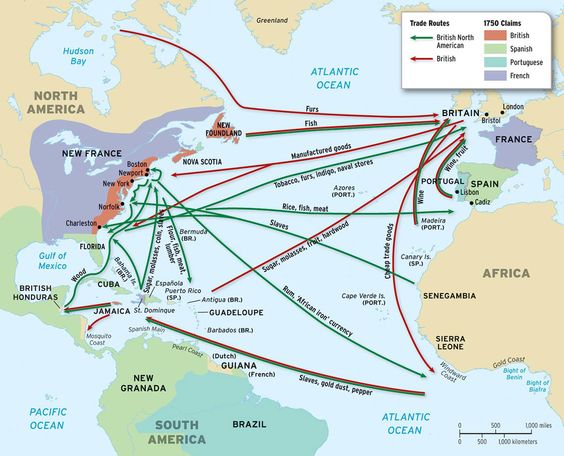 §1: Engelse Kolonies in de Amerika's (1585-1833)§1: Engelse Kolonies in de Amerika's (1585-1833)§1: Engelse Kolonies in de Amerika's (1585-1833)§1: Engelse Kolonies in de Amerika's (1585-1833)§1: Engelse Kolonies in de Amerika's (1585-1833)§1: Engelse Kolonies in de Amerika's (1585-1833)§1: Engelse Kolonies in de Amerika's (1585-1833)§1: Engelse Kolonies in de Amerika's (1585-1833)§1: Engelse Kolonies in de Amerika's (1585-1833)§1: Engelse Kolonies in de Amerika's (1585-1833)§1: Engelse Kolonies in de Amerika's (1585-1833)§1: Engelse Kolonies in de Amerika's (1585-1833)§1: Engelse Kolonies in de Amerika's (1585-1833)§1: Engelse Kolonies in de Amerika's (1585-1833)§1: Engelse Kolonies in de Amerika's (1585-1833)§1: Engelse Kolonies in de Amerika's (1585-1833)§1: Engelse Kolonies in de Amerika's (1585-1833)§1: Engelse Kolonies in de Amerika's (1585-1833)§1: Engelse Kolonies in de Amerika's (1585-1833)§1: Engelse Kolonies in de Amerika's (1585-1833)§1: Engelse Kolonies in de Amerika's (1585-1833)§1: Engelse Kolonies in de Amerika's (1585-1833)§1: Engelse Kolonies in de Amerika's (1585-1833)§1: Engelse Kolonies in de Amerika's (1585-1833)§1: Engelse Kolonies in de Amerika's (1585-1833)§1: Engelse Kolonies in de Amerika's (1585-1833)§1: Engelse Kolonies in de Amerika's (1585-1833)§1: Engelse Kolonies in de Amerika's (1585-1833)§1: Engelse Kolonies in de Amerika's (1585-1833)§1: Engelse Kolonies in de Amerika's (1585-1833)§1: Engelse Kolonies in de Amerika's (1585-1833)§1: Engelse Kolonies in de Amerika's (1585-1833)§1: Engelse Kolonies in de Amerika's (1585-1833)§1: Engelse Kolonies in de Amerika's (1585-1833)§1: Engelse Kolonies in de Amerika's (1585-1833)§1: Engelse Kolonies in de Amerika's (1585-1833)§1: Engelse Kolonies in de Amerika's (1585-1833)§1: Engelse Kolonies in de Amerika's (1585-1833)§1: Engelse Kolonies in de Amerika's (1585-1833)§1: Engelse Kolonies in de Amerika's (1585-1833)§1: Engelse Kolonies in de Amerika's (1585-1833)§1: Engelse Kolonies in de Amerika's (1585-1833)§1: Engelse Kolonies in de Amerika's (1585-1833)§2: India§2: India§2: India§2: India§2: India§2: India§2: India§2: India§2: India§2: India§2: India§2: India§2: India§2: India§2: India§2: India§2: India§2: India§2: India§2: India§2: India§2: India§2: India§2: India§2: India§3: Sociaaleconomische ontwikkelingen in Groot Brittannië (1750-1900)§3: Sociaaleconomische ontwikkelingen in Groot Brittannië (1750-1900)§3: Sociaaleconomische ontwikkelingen in Groot Brittannië (1750-1900)§3: Sociaaleconomische ontwikkelingen in Groot Brittannië (1750-1900)§3: Sociaaleconomische ontwikkelingen in Groot Brittannië (1750-1900)§3: Sociaaleconomische ontwikkelingen in Groot Brittannië (1750-1900)§3: Sociaaleconomische ontwikkelingen in Groot Brittannië (1750-1900)§3: Sociaaleconomische ontwikkelingen in Groot Brittannië (1750-1900)§3: Sociaaleconomische ontwikkelingen in Groot Brittannië (1750-1900)§3: Sociaaleconomische ontwikkelingen in Groot Brittannië (1750-1900)§3: Sociaaleconomische ontwikkelingen in Groot Brittannië (1750-1900)§3: Sociaaleconomische ontwikkelingen in Groot Brittannië (1750-1900)§3: Sociaaleconomische ontwikkelingen in Groot Brittannië (1750-1900)§3: Sociaaleconomische ontwikkelingen in Groot Brittannië (1750-1900)§3: Sociaaleconomische ontwikkelingen in Groot Brittannië (1750-1900)§3: Sociaaleconomische ontwikkelingen in Groot Brittannië (1750-1900)§3: Sociaaleconomische ontwikkelingen in Groot Brittannië (1750-1900)§3: Sociaaleconomische ontwikkelingen in Groot Brittannië (1750-1900)§3: Sociaaleconomische ontwikkelingen in Groot Brittannië (1750-1900)§3: Sociaaleconomische ontwikkelingen in Groot Brittannië (1750-1900)§3: Sociaaleconomische ontwikkelingen in Groot Brittannië (1750-1900)§3: Sociaaleconomische ontwikkelingen in Groot Brittannië (1750-1900)§3: Sociaaleconomische ontwikkelingen in Groot Brittannië (1750-1900)§3: Sociaaleconomische ontwikkelingen in Groot Brittannië (1750-1900)§3: Sociaaleconomische ontwikkelingen in Groot Brittannië (1750-1900)§3: Sociaaleconomische ontwikkelingen in Groot Brittannië (1750-1900)§3: Sociaaleconomische ontwikkelingen in Groot Brittannië (1750-1900)§3: Sociaaleconomische ontwikkelingen in Groot Brittannië (1750-1900)§3: Sociaaleconomische ontwikkelingen in Groot Brittannië (1750-1900)§3: Sociaaleconomische ontwikkelingen in Groot Brittannië (1750-1900)16201620163016301640164016501650167016701680168016901690170017001710171017201720173017301740174017501750176017601770177017801780179017901800180018101810182018201830183018401840185018501860186018701870188018801890189019001900